Legende:L		LektionE		Einstiegsseite / 1. Seite der LektionEA		Aufgabe auf der EinstiegsseiteT		Lektionstext / 2. Seite der LektionTA		Aufgabe zum LektionstextG		Grammatikeinführung / 3. Seite der Lektion, obenGA		Aufgabe zur GrammatikeinführungÜ		Übung / 3. und 4. Seite der LektionD		Zusatztext „Auf Deutsch“ / 4. Seite der Lektion, untenDA		Aufgabe zu „Auf Deutsch“WÜ 		Übung zum Wortschatz (Doppelseite im Anschluss an die Lernwortschätze)Gr		Grammatik [ergänzt durch F1, S, M etc.]Bearbeitungsstand: 12/20222. Prozessbezogene Kompetenzen2. Prozessbezogene Kompetenzen2.1 Reflektierende SprachbetrachtungDie Schülerinnen und Schüler können …2.1 Reflektierende SprachbetrachtungDie Schülerinnen und Schüler können …1sprachliche Phänomene analysieren und Gesetzmäßigkeiten herausarbeitenL1 GA 1/2  -  L1 Ü H  -  L1 DA  -  L2 GA 2  -  L3 GA 1/3  -
L3 DA  -  L5 GA 1/2 -  L6 GA 1  -  L7 GA 1  -  L7 DA  -
L8 GA 1/2  -  L9 GA 1  -  …2sprachliche Phänomene in vorgegebene Kategorien einordnen und terminologisch richtig benennenL1 Ü A  -  L2 Ü D  -  L3 DA  -  L7 GA 2  -  L8 TA 1  -  L8 Ü C  -
L13 Ü H  -  L20 Ü B  -  L22 Ü B  -  …3morphologische, syntaktische und semantische Erscheinungen des Lateinischen mit Deutsch und modernen Fremdsprachen vergleichenL1 Ü H  -  L1 DA  -  L2 Ü G  -  L2 DA  -  L4 Ü G  -  L4 DA 2  -
L6 DA  -  L7 DA  -  L8 Ü C  -  L10 DA  -  Gr3 M2  -  Gr14 M2  -  …4bei der Übersetzung lateinischer Texte in die Zielsprache Deutsch eine passende Ausdrucksform begründet verwendengenerell: Übersetzen aller lateinischen Texte L4 DA 2  -  L7 GA 2  -  L8 WÜ 2b  -  L8 DA  -  L14 TA 2  -
L17 TA 2  -  L17 D  -  L26 Ü D  -  L28 DA  -  ...5wesentliche Konstituenten einer Sprache durch Analyse und Vergleich herausarbeiten und sich ein Modell von Sprache überhaupt erarbeitenL1 Ü D/E/G  -  L2 Ü E  -  L3 Ü C/D  -  L3 DA  -  L5 DA  -
L7 Ü G  -  L8 TA 1  -  L8 Ü C  -  L13 D  -  …2.2 Text- und LiteraturkompetenzDie Schülerinnen und Schüler können …2.2 Text- und LiteraturkompetenzDie Schülerinnen und Schüler können …1einen Text sowohl textimmanent als auch unter Einbeziehung weiterer Informationen vorerschließengenerell: Überschriften und deutsche Einleitungen der Übersetzungstexte samt den dazugehörigen IllustrationenL1 TA 1  -  L2 TA 1  -  L3 TA 1  -  L4 TA 1  -  L5 TA 1  -
L6 TA 1  -  L8 TA 1  -  L9 TA 1  -  L10 TA 1  -  L11 TA 1/2  -  …2sich Texte durch Übersetzen und Paraphrasieren erschließen und sich dabei über den Inhalt verständigengenerell: beim Übersetzen der lateinischen Texte L4 TA 2  -  L7 TA 2  -  L10 TA 1  -  L11 TA 2  -  L15 TA 1  -
L16 TA 1  -  L17 TA 1  -  …3sich auch komplexe Inhalte und mögliche Wirkungsabsichten erarbeiten, indem sie diese sprachlich, stilistisch und formal analysieren sowie verschiedene Perspektiven einnehmenL4 TA 2  -  L6 TA 2  -  L7 TA 3  -  L8 TA 2  -  L9 TA 3  -
L10 TA 2  -  L13 TA 3  -  L26 TA 3  -Latein original: Rede gegen den Räuber A 3  -Latein original: Aus einem Katastrophenbericht A 4  …4Übereinstimmungen von Form und Inhalt herausarbeiten und so zu ästhetischen Erfahrungen gelangengenerell: beim Übersetzen der lateinischen Texte5verschiedene Übersetzungen und Interpretationsansätze vergleichengenerell: beim Übersetzen der lateinischen Texte L18 GA 3  -  L20 DA  -  L24 GA 3  -  L26 Ü D  -  L28 Ü E  -
L28 DA  -  …6ihr Textverständnis durch Hintergrundinformationen erweiterngenerell: Einstiegsseite der Lektionen; Eigennamenverzeichnis; ZeittafelL1 TA 3  -  L2 TA 1  -  L4 TA 3  -  L9 TA 1  -  L12 TA 4  -L14 TA 3  -  L15 TA 4  -  L16 TA 4  -  …7die Ergebnisse ihrer Erschließung und Interpretation in Form einer schriftlichen Übersetzung dokumentierengenerell: beim Übersetzen der lateinischen Texte8gattungs- beziehungsweise textsortentypische Merkmale eines Textes herausarbeiten sowie intertextuelle Bezüge analysierenL6 TA 2  -  L11 TA 2  -  L 15 TA 2  -  L16 TA 2  -  L17 TA 2  -L20 TA 1/3  -  L25 TA 1  -Latein original: Aus einem Katastrophenbericht  -Latein original: Spotten und Lästern  -Gr7 M1  -  Gr17 M2  -  …9erkennen, wie sich lateinische Autoren sowohl in eine literarische Tradition einordnen als auch ihre schriftstellerische Tätigkeit gesellschaftlich positionierenL15 EA 2  -  L21 EA 2  -Latein original: Spotten und Lästern  -Latein original: Tierisches Benehmen  -Latein original: Aus einem Katastrophenbericht  -Latein original: Wie waren die alten Germanen?  -Latein original: Rede gegen den Räuber  …10die Produktions- und Rezeptionsbedingungen lateinischer Literatur erläutern und deren kultur- und gesellschaftsprägende Funktion beschreibenL15 EA 2  -  L21 EA 2  -  Gr15 M2  -Gut zu wissen: Augustus – Licht und Schatten  -Latein original: Wie waren die alten Germanen?  -Latein original: Rede gegen den Räuber  …11themenverwandte Texte vergleichen und auswertenL12 TA 4  -  L25 TA 4  -Latein original: Spotten und Lästern: Immer so? A 2  -Latein original: Rede gegen den Räuber A 2/3  …12durch die Auseinandersetzung mit unterschiedlichen Rezeptionsdokumenten ihr Text- und Literaturverständnis erweitern und differenzierengenerell: Abbildungen von Rezeptionsdokumenten (Statuen, Gemälden etc.);Gut zu wissen: Die Götter der Griechen und Römer A 1  -Gut zu wissen: Die Götter spielen immer mit  -Gr15 M2  -  …13die Interpretationsergebnisse auf ihre Erfahrungswelt beziehen und dazu Stellung nehmenL1 T  -  L9 TA 1  -  L18 TA 3  -  L23 TA 3  -  L24 TA 2  -  L27 TA 3  -Latein original: Rede gegen den Räuber A 4  …14ihrem persönlichen Denken und Empfinden in der Auseinandersetzung mit Literatur auch gestalterisch Ausdruck gebenL12 EA  -  L24 EA 1  -  L24 TA 4  -  L25 EA 2  -  L26 EA 1  -Gut zu wissen: Eine Katastrophe als Glücksfall A 3  -Gut zu wissen: Was machen die Römer in ihrer Freizeit? A 2  -Latein original: Wie waren die alten Germanen? A II  …2.3 Interkulturelle KompetenzDie Schülerinnen und Schüler können …2.3 Interkulturelle KompetenzDie Schülerinnen und Schüler können …1Beispiele für das kulturell-materielle und sprachliche Erbe der Römer in unterschiedlichen Epochen und geographischen Räumen entdecken und nennengenerell: vierte Spalte des Wortschatzes;L2 EA 2  -  L2 Ü G  -  L15 WÜ 3b  -  L20 EA 1  -  L24 WÜ 3b  -Gr2 M2  -  Gr3 M2  -  Gr12 T  -  Gr15 M1  -  Gr27 S5  -  …2Vertrautes und Fremdes im Leben, Handeln und Denken der Menschen in verschiedenen Epochen beschreibenL1 E  -  L3 E  -  L4 E  -  L4 EA 1/2  -  L9 EA 1/2  -  L20 EA 1/2  -L26 EA 2  -Gut zu wissen: Theater und Tragödie A 2  -Gut zu wissen: Was machen die Römer in ihrer Freizeit? A 1  …3ihre Sicht auf die eigene Lebenswelt durch den Vergleich mit der Antike differenzierenL3 E  -  L4 E  -  L4 EA 1/2  -  L14 E  -  L19 Ü E  -  L20 EA 2  -Gut zu wissen: So lebten reiche Römer  -Gut zu wissen: Was machen die Römer in ihrer Freizeit? A 1  -Latein original: Tierisches Benehmen A III  …4den Umgang der Römer mit verschiedenen Religionen und Kulturen in das Spannungsfeld zwischen Toleranz und Verfolgung einordnen und sich damit auseinandersetzenL11 E  -  L11 EA 2  -  L20 E  -  L20 EA 1/2  -  L27 E  -  L27 EA 2  -L28 E  -Gut zu wissen: Die römische Welt im Umbruch  -Gut zu wissen: Rom wird immer mächtiger  …5eigene Einstellungen im Umgang mit dem Fremden reflektierenL27 E  -  L27 EA 2  -  L27 TA 3  -  L28 TA 4  -  …6Ursachen und Hintergründe sozialer Konflikte analysierenL20 E  -  L20 EA 1  -  L27 E  -  L27 EA 2  -Gut zu wissen: Ein Weltreich am Rand des Abgrunds  -Gut zu wissen: So lebten reiche Römer  -Latein original: Spotten und Lästern  …7ausgehend von antiken Texten Werte, Normen und Rollenbilder verschiedener Epochen vergleichen und hinterfragenL9 E  -  L9 EA 1/2  -  L15 E  -Gut zu wissen: Augustus – Licht und Schatten A 1/2  -Gut zu wissen: So lebten reiche Römer  …8historische Bedingtheit und überzeitliche Geltung von Wertvorstellungen unterscheidenL9 E  -  L9 EA 1/2  -  L24 TA 2/3  -Gut zu wissen: Augustus – Licht und Schatten A 1/2  -Gut zu wissen: So lebten reiche Römer  -  …9sich mit Darstellungen menschlicher Grundsituationen in lateinischer Literatur auseinandersetzen und erhalten so Anstöße zur selbstbestimmten Weiterentwicklung ihrer Persönlichkeitgenerell: beim Übersetzen der lateinischen Texte;L8 TA 2  -  L17 TA 3  -  L23 TA 3  -  L24 TA 2  -  L27 TA 3  -L28 TA 4  -  …2.4 MethodenkompetenzDie Schülerinnen und Schüler können …2.4 MethodenkompetenzDie Schülerinnen und Schüler können …1ihr Vorgehen beim Übersetzen beschreibengenerell: beim Übersetzen der lateinischen Texte;Gr4 M2  -  Gr8 M  -  …2verschiedene Methoden zum Aufbau und zur Festigung eines Wortschatzes beschreiben und eine für sich geeignete anwendengenerell: Übungen zum Wortschatz in jedem Kapitel;Gr1 M  -  Gr2 M1/M2  -  Gr3 M2  -  Gr5 M  -  Gr6 M  -Gr7 M2  -  Gr9 M  -  Gr10 M  -  Gr15 M1  -  Gr25 M  -  …3ihre Kenntnisse im Bereich der Grammatik durch Induktion, Deduktion und Analogie sukzessive erweitern und verschiedene Methoden zur Sicherung und Systematisierung anwendengenerell: Aufgaben zur Grammatikeinführung; Übungen; 4das Ziel von Übungen beschreiben und unter verschiedenen Übungsformen die für sie geeigneten auswählenL4 Ü  -  L6 Ü  -  L8 Ü  -  L10 Ü  -  L11 Ü  -  …5ihr eigenes Lernverhalten kritisch überprüfen und vor diesem Hintergrund effizienter organisierenGr1 M  -  Gr2 M1  -  Gr4 M1  -  Gr6 M  -  Gr7 M2  -  Gr14 M2  -  …6persönliche Lernmaterialien so gestalten, dass diese ihren Lernprozess unterstützenGr1 M  -  Gr6 M  -  Gr7 M2  -  Gr14 M2  -  …7geeignete Hilfsmittel einsetzen, um ihre sprachlichen Kenntnisse zu erweitern und einen lateinischen Text zu entschlüsseln, sowie den Nutzen unterschiedlicher Hilfsmittel bewertenL2 TA 1  -  L15 Ü H  -  L19 GA 2  -  L26 TA 1  -  Gr7 M1  -Gr14 M1  -  Gr25 M  -  …8Texte gezielt als Informationsquelle auswertengenerell: Texte der Einstiegsseite;L3 EA  -  L4 EA 2  -  L12 TA 4  -  L16 EA 2  -  L27 EA 2  -  L27 TA 3  -Gut zu wissen: Ein Weltreich am Rand des Abgrunds A 1  -Latein original: Wie waren die alten Germanen? A I  -Gr11 M  -  …9antike Werke der Kunst und Architektur beschreiben und deutenL2 EA 1/2  -  L25 EA 1/2  -Differenziert üben: Ein Wunder im Circus A  -Gut zu wissen: Augustus – Licht und Schatten A 2  -Gut zu wissen: Die Götter der Griechen und Römer A 1/3  -Gr15 M2  -  Gr19 M  -  …10Informationen zum Hintergrund eines Textes oder zu übergreifenden Themen beschaffen und sich dabei je nach gesuchter Information begründet für eine geeignete Recherchemethode entscheidenL2 EA 2  -  L6 EA 2  -  L8 TA 4  -  L9 EA 1  -  L20 EA 1  -L23 EA 1  -  L25 EA 2  -  L27 EA 1/2  -Differenziert üben: Äneas in der Unterwelt A  -Gut zu wissen: Die Götter der Griechen und Römer A 1  -Gut zu wissen: Großartige Griechen A 1  -Gut zu wissen: Was machen die Römer in ihrer Freizeit? A 1  -Latein original: Wie waren die alten Germanen? A II  -Gr11 M  -  …11die Qualität ihrer Informationsquelle kritisch überprüfen und ihr Rechercheverhalten reflektierenL20 EA 1/2  -  L27 EA 2  -Gut zu wissen: Ein Weltreich am Rand des Abgrunds A 1/2  -Latein original: Wie waren die alten Germanen?  …12ihre Arbeitsergebnisse strukturiert, anschaulich und adressatengerecht präsentierenL2 EA 2  -  L10 EA  -  L21 Ü C/E  -  L23 EA 1  -L24 EA 1  -  L24 TA 4  -  L25 EA 2  -Differenziert üben: Äneas in der Unterwelt A  -Gut zu wissen: Augustus – Licht und Schatten A 4  -  …3. Inhaltsbezogene Kompetenzen3. Inhaltsbezogene Kompetenzen3.1 Klassen 6/7/83.1 Klassen 6/7/83.1.1 WortschatzDie Schülerinnen und Schüler können …3.1.1 WortschatzDie Schülerinnen und Schüler können …1lateinische Wörter regelkonform aussprechengenerell: Quantitäten in den Texten und im Wortschatz angegeben;2die Bedeutung unbekannter Vokabeln zunehmend selbstständig aus dem Text herausarbeitengenerell: beim Übersetzen der lateinischen Texte;L14 GA 3  -  L26 GA 2  -  L27 Ü B  -Latein original: Tierisches Benehmen: Was will der Schmeichler ALatein original: Wie waren die alten Germanen? A 2  -Gr3 M2  -  Gr9 M  -  Gr10 M  -  Gr15 M1  -  …3zum Lernen, Wiederholen und Sichern des Wortschatzes individuell geeignete Methoden (zum Beispiel:) Visualisierung, lautes Sprechen, Lernspiele und Medien anwenden (zum Beispiel:) Vokabelheft, Vokabelkartei, Vokabellernprogrammgenerell: Übungsaufgaben nach jedem Wortschatz; Wiederholungswörter;Gr1 M  -  Gr2 M1  -  Gr6 M  -  Gr7 M2  -  Gr14 M2  -  …4zu Lernwörtern die grammatischen Zusatzangaben nennen (zum Beispiel:)
Stammformen, Genitiv/Genusgenerell: zweite Spalte des Wortschatzes; Stammformen wichtiger Verben im Anhang;L11 Ü B  -  L28 G  -  …5Wörter nach Wortarten zusammenstellen: Verb, Substantiv, Adjektiv, Demonstrativ-, Personal-, Possessiv-, Reflexiv-, Interrogativ-, Relativpronomen, Adverb, Präposition, Konjunktion, Subjunktion, ZahlwortL2 Ü C  -  L3 TA 1  -  L5 DA  -  L8 TA 1  -  L9 Ü F  -  L10 TA 2  -L11 Ü F  -  L14 Ü H  -  L15 Ü D  -  L26 TA 1  -  Gr5 M  -  …6zwischen eigentlicher und übertragener Wortbedeutung unterscheiden (zum Beispiel insula, varius, adire)generell: rot markierte Bedeutungen im Wortschatz;L14 WÜ 2a  -  L25 WÜ 2a  -  Gr13 S3Gut zu wissen: Wohnen in der Metropole  …7Wörter zunehmend selbstständig nach semantischen Kriterien (Sachfeld, Wortfeld, Wortfamilie) und grammatischen Aspekten zusammenstellenL10 TA 2  -  L18 TA 1  -  L20 TA 1  -  L23 TA 1  -  L28 TA 1  -Gr3 M2  -  Gr5 M  -  Gr20 M  -  Gr25 M  -  …8aus der Beobachtung von Einzelerscheinungen elementare Prinzipien der Wortbildung formulieren, den Aufbau von Wörtern beschreiben (Stamm als Bedeutungsträger, Präfix, Suffix, Simplex, Kompositum) und ihre Kenntnisse bei der Erschließung von neuem Vokabular anwendenL11 GA 1  -  L11 Ü B  -  L19 GA 2  -  L27 WÜ 1c  -  L28 GA  -Gr7 F2  -  Gr9 M  -  Gr10 M  -  Gr11 F1  -  …9ihre lexikalischen Kenntnisse bei der Erschließung von Wörtern in modernen Fremdsprachen sowie von Lehn- und Fremdwörtern im Deutschen anwendengenerell: vierte Spalte des Wortschatzes;L3 Ü F  -  L8 WÜ 3b  -  L10 WÜ 1  -  L13 Ü I  -  L15 Ü H  -L16 WÜ 3a  -  Gr2 M2  -  Gr6 M  -  Gr12 T  -  Gr14 M2  -  Gr19 S  …10Kenntnisse moderner Fremdsprachen und der deutschen Sprache zum Erschließen und Lernen der lateinischen Wörter anwendengenerell: vierte Spalte des Wortschatzes;L17 WÜ 2a  -  L23 WÜ 2b  -  Gr2 M2  -  Gr3 M2  -  Gr14 M2  -  …11aus ihrer Lebenswelt heutige Verwendungen lateinischer Wörter und Wortstämme benennen und erläutern (zum Beispiel:) Eigennamen, Alltagsgegenstände, Werbung; KulturwortschatzL6 WÜ 1  -  L8 WÜ 3b  -  L10 WÜ 1  -  L15 Ü H  -  L16 WÜ 3a  -Gr11 S  -  Gr12 T  -  Gr19 S  -  …3.1.2 SatzlehreDie Schülerinnen und Schüler können …3.1.2 SatzlehreDie Schülerinnen und Schüler können …1Satzglieder bestimmen und Methoden zu ihrer graphischen Kennzeichnung anwenden: Prädikat, Subjekt, Objekt, Adverbiale Bestimmung, Attribut (als Satzgliedteil)generell: beim Übersetzen der lateinischen Texte;L2 Ü E  -  L3 Ü D  -  L3 TA 1  -  L3 DA  -  L7 Ü G  -  L8 TA 1  -L8 Ü C  -  L26 TA 1  -  Gr8 M  -  …2an Beispielen erklären, dass Satzglieder unterschiedlich gefüllt sein können (zum Beispiel:) Adverb, präpositionaler Ausdruck, adverbialer Nebensatz als Füllungsart der adverbialen BestimmungL5 Ü G  -  L18 Ü D  -  L20 DA  -  L21 Ü D  -  L21 DA  -  L24 Ü D  -Gr9 S  -  Gr13 S3  -  Gr15 S2  -  Gr18 S1  -  Gr21 S1/S2  -  …3die syntaktische Zusammengehörigkeit von Wörtern erkennen und erläutern: Kongruenz, präpositionaler Ausdruck, Attributegenerell: beim Übersetzen der lateinischen Texte;L1 Ü D/E/G  -  L10 Ü B/C/D  -  L10 TA 2  -  L12 Ü G  -  Gr2 S1  -Gr8 M  -  Gr10 S3  -  Gr18 S1  -  …4substantiviert gebrauchte Adjektive und Pronomina übersetzen (auch im kollektiven Plural)generell: beim Übersetzen der lateinischen Texte;L12 Ü D  -  L13 G  -  L13 Ü F  -  L21 G  -  …5verschiedene Arten von Haupt- und Nebensätzen benennen: Aussage-, Frage-, Befehlssatz, Relativsatz, Begehrssatz, Finalsatz, Konsekutivsatz, Temporalsatz, Kausalsatz, Konzessivsatz, Konditionalsatz, indirekter FragesatzL3 TA 1  -  L12 Ü C  -  L20 GA 2  -  L24 TA 1  -  L27 Ü G  -Differenziert üben: Die Abenteuer des Odysseus A 2  -Gr13 S2/S3  -  Gr20 S1/S3  -  …6den Tempus- und Modusgebrauch des Lateinischen mit dem anderer Sprachen vergleichenL27 Ü G  -  Gr8 S  -  Gr14 S1/M1  -  Gr15 S1  -  Gr16 S1  -Gr19 S  -  Gr26 S3  -  Gr27 S4  -  …7zwischen irrealen Satzgefügen der Gegenwart und Vergangenheit unterscheidenL19 DA  -  L19 Ü D/E  -  L27 Ü G  -  Gr19 S  -  …8den Konjunktiv in Hauptsätzen in den Funktionen Hortativ und Iussiv zielsprachenorientiert wiedergebenL26 TA 4  -  L26 Ü D/E  -  L27 GA 1  -  L27 Ü C  -  Gr26 S3  -  …9mehrdeutige Subjunktionen aus dem Kontext heraus sinnvoll und begründet wiedergeben, unter anderem ut, cum, quodL15 D  -  L16 Ü G  -  L20 T  -  L20 WÜ 1c  -  L24 T  -  L26 D  -Differenziert üben: Die Abenteuer des Odysseus A 2/3  -Latein original: Rede gegen den Räuber  -Gr20 S1/S3/M  -  …10Übersetzungsmuster für den relativischen Satzanschluss anwendengenerell: beim Übersetzen der lateinischen Texte;L12 Ü E  -  Latein original: Rede gegen den Räuber A II  -Gr12 T  -  Gr14 T  -  …11satzwertige Konstruktionen (AcI, Participium coniunctum, Ablativus absolutus) im Kontext erkennen, analysieren und übersetzenL9 GA 1/2  -  L9 Ü A/B/C/D/E  -  L9 DA 1/2  -  L13 Ü G  -L21 Ü C/D  -  L22 Ü B  -  L23 Ü E  -  L24 GA 1  -  L24 Ü E  -  Gr9 S  -Gr18 F1/S1  -  Gr21 F1/S1  -  Gr22 S  -  Gr24 S  -  Gr27 S5  -  …12zwischen Zeitstufe und Zeitverhältnis unterscheidenL9 Ü A/B/D/E  -  L9 DA 2  -  L13 Ü G  -  L15 Ü B/F  -  L16 Ü G  -L22 Ü F  -  L26 GA 1  -  L28 Ü E  -  Gr9 S  -  Gr26 S1  -  …13verschiedene Wiedergabemöglichkeiten des lateinischen Passivs (zum Beispiel deutsches Passiv, „man“ , reflexiv) nennen und anwendengenerell: beim Übersetzen der lateinischen Texte;L17 DA  -  L22 DA  -  Gr17 S  -  …14die Verwendungsweisen von is, ea, id unterscheidenL13 GA 1/2  -  L13 Ü E/F  -  Gr13 F2/S1  -  …15den Bezug von reflexiven und nicht-reflexiven Pronomina, auch in satzwertigen Konstruktionen, benennen und diese sinngerecht wiedergebenL13 GA 1/2  -  L27 DA  -  Gr13 S1  -  Gr14 S2  -  …16die inner- und außertextliche Verweisfunktion der Demonstrativpronomina unterscheiden und diese zielsprachenorientiert wiedergebenL13 GA 1  -  L21 GA 1/2  -  L21 Ü B  -  Gr13 F2/S1  -
Gr21 F2/S3  - …17wichtige semantische Funktionen von Kasus ohne Präpositionen unterscheiden und adäquat wiedergeben: - genitivus subiectivus/obiectivus; genitivus partitivus/totius; genitivus/ablativus qualitatis; dativus possessivus; dativus commodi/finalis;- Akkusativ der Richtung; Akkusativ der räumlichen und zeitlichen Ausdehnung;- ablativus instrumenti; ablativus modi; ablativus separativus; ablativus temporis; ablativus loci ablativus qualitatisL4 GA 2  -  L4 Ü A/G  -  L6 Ü A/C  -  L7 GA 1/2  -  L7 Ü D  -L10 Ü E  -  L25 GA 3  -  Gr4 S1/S2  -  Gr6 S2/S3  -  Gr7 S2  -Gr10 S4  -  Gr25 S2/S3/S4  -  …18bei Verben, Adjektiven und Präpositionen den gegebenenfalls unterschiedlichen Kasusgebrauch im Lateinischen und Deutschen beschreiben (zum Beispiel iubere, cupidus)generell: beim Lernen des Wortschatzes3.1.3 FormenlehreDie Schülerinnen und Schüler können …3.1.3 FormenlehreDie Schülerinnen und Schüler können …1bei der Formenbestimmung metasprachliche Kategorien anwenden:Person, Numerus, Modus, Tempus, Genus verbi, Kasus, GenusL1 GA 1/2  -  L1 Ü A/B/D/E/G  -  L2 Ü F  -  L3 Ü B  -  L4 Ü D  -
L5 Ü B  -  L8 Ü E/G  -  L10 Ü Bb  -  L11 Ü C  -  L11 WÜ 2a  -L14 Ü E  -  Gr1 F1  -  Gr10 S1  -  …2Elemente des lateinischen Formenaufbaus sowie deren Funktion benennen und mit anderen Sprachen vergleichen:
Stamm (Präsensstamm, Perfektstamm, Partizipialstamm), Tempus- und Moduszeichen, Endung, Bindevokal bei Verben; Stamm und Endung bei NominaL3 GA 1/2  -  L8 GA 2  -  L11 GA 1  -  L11 Ü A/B/C  -  L14 GA 2  -L15 DA  -  L17 GA 2  -  L17 Ü C  -  Gr1 F2  -  Gr8 F2/F3  -  Gr11 F1  -Gr14 M2  -  Gr15 F1  -  Gr17 F  -  …3folgende Formen von Verben analysieren: Indikativ Präsens, Perfekt, Imperfekt, Plusquamperfekt, Futur I, Konjunktive; Imperativ; Infinitiv Präsens Aktiv und Passiv, Infinitiv Perfekt Aktiv und Passiv,
Partizip Präsens Aktiv (PPA), Partizip Perfekt Passiv (PPP)L5 Ü B  -  L8 GA 1  -  L8 Ü B/D  -  L14 GA 1  -  L14 Ü B/E  -L15 GA 1/2  -  L15 DA  -  L16 GA 2  -  L16 Ü C  -  L17 Ü C  -L18 Ü A/B/C  -  …4Wörter ihrer jeweiligen Konjugationsklasse (a-, e-, i-, konsonantische, gemischte Konjugation; unregelmäßige Verben (esse, posse, velle, nolle, ferre, ire)) bzw. Deklinationsklasse zuordnen (a-, o-, 3. Deklination, e-, u-Deklination)L1 Ü A  -  L2 Ü D  -  L5 Ü B  -  L6 GA 1  -  L8 GA 2  -  L8 Ü B  -L9 Ü F  -  L22 GA 3  -  L24 GA 2  -  …5zwischen grammatischem und natürlichem Geschlecht unterscheidenGr1 F1  -  …6die Art eines Pronomens benennen und seine Form bestimmen: Personalpronomen, auch reflexiv; Possessivpronomen, auch reflexiv; is, ea, id; Demonstrativpronomina hic, ille, ipse; Interrogativpronomen (substantivisch); RelativpronomenL4 DA 2  -  L11 Ü D  -  L12 Ü B/C  -  L13 GA 1  -  L13 Ü E/F  -L21 GA 1/2  -  Gr21 S3  -  …7flektierte Formen auf ihre Grundform zurückführenL3 Ü G  -  L6 WÜ 3b  -  L7 Ü B  -  L9 WÜ 3a  -  L11 Ü A/B  -L19 WÜ 2a  -  …8für jede Flexionsklasse die Formen eines Musterparadigmas bilden und andere Formen diesen zuordnenL1 Ü A  -  L2 Ü D  -  L5 GA 3  -  L8 Ü B  - L24 GA 2  -  Gr1 F1  -  …9zum Lernen und Wiederholen der Formen individuell geeignete Methoden (z. B.:)Visualisierung, lautes Sprechen, schriftliche Übersichten erstellen, Lernen mit Bewegung und Medien anwenden (zum Beispiel:) Karteikarten, Lernplakate, AudiomaterialL2 GA 1  -  L5 GA 3  -  L14 Ü B  -  L15 WÜ 2a  -  L18 TA 1  -L20 TA 1  -  L23 TA 1  -  L28 TA 1  -  Gr1 M  -  Gr5 M  -  Gr6 M  -Gr25 M  -  …3.1.4 Texte und LiteraturDie Schülerinnen und Schüler können …3.1.4 Texte und LiteraturDie Schülerinnen und Schüler können …1zunehmend selbstständig aus dem Textumfeld (zum Beispiel Überschrift, Einleitung, Abbildungen) und aus dem Text (zum Beispiel Sachfelder, Wortfelder) Informationen zusammenstellen und auf dieser Grundlage vorläufige Inhaltserwartungen formulierengenerell: vor dem Übersetzen beim Durchlesen der Einleitung/Überschrift; bei der Betrachtung der IllustrationenL5 TA 1  -  L6 TA 1  -  L9 TA 1  -  L11 TA 1  -  L13 TA 1  -  …2aufgrund von Sachwissen aus dem thematischen Umfeld (zum Beispiel Realien, historische Inhalte) eine Erwartung über den Inhalt des Textes formulierengenerell: Texte der Einstiegsseite;L6 EA 1  -  L9 TA 1  -  L11 TA 1  -  L13 EA  -  …3Satzerschließungsmethoden (zum Beispiel lineare und analytische Verfahren) zunehmend selbstständig anwendengenerell: beim Übersetzen der lateinischen Texte;L2 Ü E  -  L3 DA  -  L5 DA  -  L8 Ü C  -  Gr8 M  -  …4ihre Kenntnisse aus den Bereichen Wortschatz, Satzlehre und Formenlehre beim Übersetzen anwendengenerell: beim Übersetzen der lateinischen Texte;5übersetzungsbegleitend ihr vorläufiges Textverständnis abschnittsweise darstellenL8 TA 1  -  L12 TA 1/2  -  L13 TA 1  -  L17 TA1  -  …6aus dem Bedeutungsspektrum polysemer Wörter zunehmend selbstständig eine im Kontext passende Bedeutung auswählen und ihre Entscheidung begründengenerell: beim Übersetzen der lateinischen Texte;L12 WÜ 1a  -  L14 Ü I  -  L20 WÜ 1c  -  L25 Ü D  -  L27 Ü B  -  …7eigene Übersetzungen und die von Mitschülern unter Benutzung von Fachtermini zunehmend selbstständig analysieren und nötige Korrekturen begründengenerell: beim Übersetzen der lateinischen Texte im Plenum;8häufige Übersetzungsfehler analysieren und einfache Strategien zu ihrer Vermeidung entwickeln (z. B. Überprüfung der Übersetzung auf Vollständigkeit, gezielte Kontrolle nach bestimmten Merkmalen, Abgrenzung von satzwertigen Konstruktionen)generell: beim Übersetzen der lateinischen Texte;L4 Ü C  -  L9 Ü D  -  L15 WÜ 1c  -  L23 Ü E  -  L26 Ü B  -L27 Ü F  -  L28 Ü C/D  -  …9den Aufbau eines Textes zunehmend selbstständig anhand sprachlich-formaler beziehungsweise inhaltlicher Textmerkmale beschreiben (zum Beispiel Sach- oder Wortfelder, Konnektoren, Tempusgebrauch, Textsorte)L4 TA 1  -  L11 TA 2  -  L12 TA 2  -  L14 TA 1  -  L18 TA 1  -L20 TA 1  -  L23 TA 1  -  L26 TA 1  -  L28 TA 1  -  Gr14 M1  -  …10den Inhalt eines Textes strukturiert darstellengenerell: Aufgaben unter dem Lektionstext;  L1 TA 3  -  L2 TA 3  -  L6 TA 2  -  L9 TA 2  -  L13 TA 2/4  -L28 TA 3  -  …11lateinische Textabschnitte sinngebend vorlesen und so ihr Textverständnis zeigengenerell: Quantitäten im Wortschatz angegeben; beim Übersetzen der lateinischen Texte im Plenum;L9 TA 3  -  L21 TA 2  -  …12Textabschnitte paraphrasieren sowie die Personen und ihre Beziehung zueinander darstellenL1 TA 3  -  L3 TA 3  -  L4 TA 2  -  L10 TA 2/3  -
L11 TA 3  -  L27 TA 3  -atein original: Rede gegen den Räuber A 1  …13einfache Textsorten (zum Beispiel Brief, Dialog, Erzählung) und dafür charakteristische Merkmale benennenL25 TA 1  -  Gr7 M1  -  Gr17 M2  -Latein original: Spotten und Lästern  -Latein original: Tierisches Benehmen  -Latein original: Rede gegen den Räuber  …14ihre inhaltlichen Vorerwartungen mit den bei der Übersetzung gewonnenen Erkenntnissen vergleichengenerell: beim Übersetzen der lateinischen Texte;L5 TA 1  -  L6 TA 1  -  L9 TA 1  -  L17 TA 1  -  L21 TA 1  -  L 23 TA 1 …15zu Textaussagen begründet Stellung nehmenL9 TA 2  -  L11 TA 3  -  L13 TA 3  -  L23 TA 3  -  L24 TA 2  -L27 TA 3  -  L28 TA 4  -  …16den Inhalt des Textes mit eigenen Erlebnissen und Einstellungen vergleichenL4 EA 2  -  L19 TA 3  -Gut zu wissen: Was machten die Römer in ihrer Freizeit A 1/2  …17Textinhalte – auch aus anderen Perspektiven – in anderen Darstellungsformen präsentieren (zum Beispiel szenisch, visuell, auditiv; eigene Textproduktion)L8 TA 2/4  -  L20 TA 4  -  L23 EA 1  -  L24 TA 2/4  -  L25 TA 5  -  …3.1.5 Antike KulturDie Schülerinnen und Schüler können …3.1.5 Antike KulturDie Schülerinnen und Schüler können …1aus den Lektionstexten des Lehrbuchs und Sachtexten relevante Informationen zur antiken Kultur zunehmend eigenständig herausarbeiten, strukturieren und mediengestützt präsentierenL3 EA  -  L10 EA  -  L21 EA 1/2  -Gut zu wissen: So lebten reiche Römer A  -Gut zu wissen: Was machten die Römer in ihrer Freizeit A 1  -Gut zu wissen: Rom wird mächtiger A  -Gut zu wissen: Ein Weltreich am Rand des Abgrunds A 1/3  -Gut zu wissen: Die Götter spielen immer mit A 1  …2die Topographie des antiken Roms beschreiben, zentrale Stätten der Stadt nennen und ihre Funktion in Grundzügen erläutern (zum Beispiel:) Forum Romanum, Basiliken, Colosseum, Circus MaximusKarten des Imperium Romanum, RomsL1 E  -  L2 E  -  L2 EA 1/2  -Gut zu wissen: Im Herzen Roms  -Gut zu wissen: Augustus – Licht und Schatten A 2  -Gr19 M  -  …3zentrale Bereiche des römischen Alltagslebens benennen, beschreiben und mit der eigenen Lebenswelt vergleichen (unter anderem familia, Sklaven, Schule, Thermen, villa)L3 E  -  L4 EA 2  -Gut zu wissen: So lebten reiche Römer  -Gut zu wissen: Wohnen in der Metropole  -Gut zu wissen: Rom wird immer mächtiger  -Gut zu wissen: Was machten die Römer in ihrer Freizeit? A 1/2  -Gut zu wissen: Theater und Tragödie A 2  …4antike Götter und Göttinnen und ihre Wirkungsbereiche nennen sowie das religiöse Leben der Römer beschreiben (zum Beispiel Tempel, Priester, Opfer, Orakel)L16 E  -  - L22 TA 4  -Gut zu wissen: Die Götter der Griechen und Römer A 1/2/3  -Gut zu wissen: Die Götter spiele immer mit A 1/2  -  …5häufige Elemente von Mythen (zum Beispiel Ursprungserzählungen und Gründungssagen, Orakelbefragung) sowie typisches Mythenpersonal herausarbeitenL5 E  -  L7 EA 1/2  -  L8 TA 4  -  L21 E  -  L23 EA 1  -Gut zu wissen: Die Götter der Griechen und Römer  -Gut zu wissen: Die Götter spiele immer mit  -Gut zu wissen: Großartige Griechen  …6wichtige Merkmale der drei großen Epochen der römischen Geschichte (Königszeit, Republik, Kaiserzeit) nennen sowie wichtige Ereignisse historisch und geographisch einordnenL3 E  -  L9 EA  -  L11 E  -  L17 E  -  L17 EA 2  -  L18 EA 2  -Gut zu wissen: Rom wird immer mächtiger  -Gut zu wissen: Ein Weltreich am Rand des Abgrunds  -Gut zu wissen: Augustus – Licht und Schatten  -Gut zu wissen: Augustus – Licht und Schatten EA 4  …7entscheidende Persönlichkeiten der römischen Geschichte und ihr Handeln historisch einordnenL11 E  -  L12 E  -  L13 EA  -  L14 E  -Gut zu wissen: Ein Weltreich am Rand des Abgrunds A 1  -Gut zu wissen: Augustus – Licht und Schatten  -Gut zu wissen: Die römische Welt im Umbruch  -Latein original: Rede gegen den Räuber  -Latein original: Wie waren die alten Germanen?  …8das Leben in einer römischen Provinz beschreiben (zum Beispiel:) römisches Militärwesen, Limes, Werke der römischen Kunst und Architektur, Ausdehnung des Imperium RomanumGut zu wissen: Aus den Provinzen A 1/2  -Gut zu wissen: Rom wird immer mächtiger EA  -Gut zu wissen: Die römische Welt im Umbruch  -Latein original: Rede gegen den Räuber  …9Einflüsse der griechischen Kultur auf die Römer beschreiben (zum Beispiel:) Theater, Philosophie, KunstL21 E  -  L22 E  -Gut zu wissen: Die Götter der Griechen und Römer A 2  -Gut zu wissen: Die Götter spielen immer mit  -Gut zu wissen: Großartige Griechen  -Gut zu wissen: Theater und Tragödie  …10antike Kunstwerke beschreibengenerell: Illustrationen zu den Lektionstexten/EinstiegsseitenGut zu wissen: Die Götter der Griechen und Römer A 1  -Gr15 M2  -  Gr19 M  -  …11unter Anleitung Spuren der Römer in ihrer näheren Umgebung erkunden, ihre wichtigsten Ergebnisse präsentieren sowie aus ihrem Alltagsleben Beispiele für das Fortleben der Antike nennen (zum Beispiel Straßen, Baukunst, Kalender)L2 E  -  L20 EA 1  -Gut zu wissen: Aus den Provinzen A3  -Gut zu wissen: Augustus – Licht und Schatten A2  -Gr19 M  -  …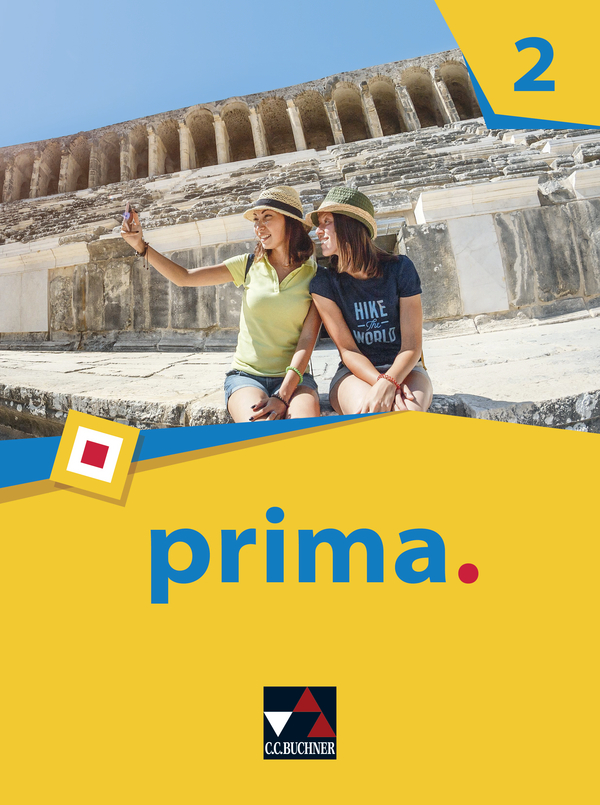 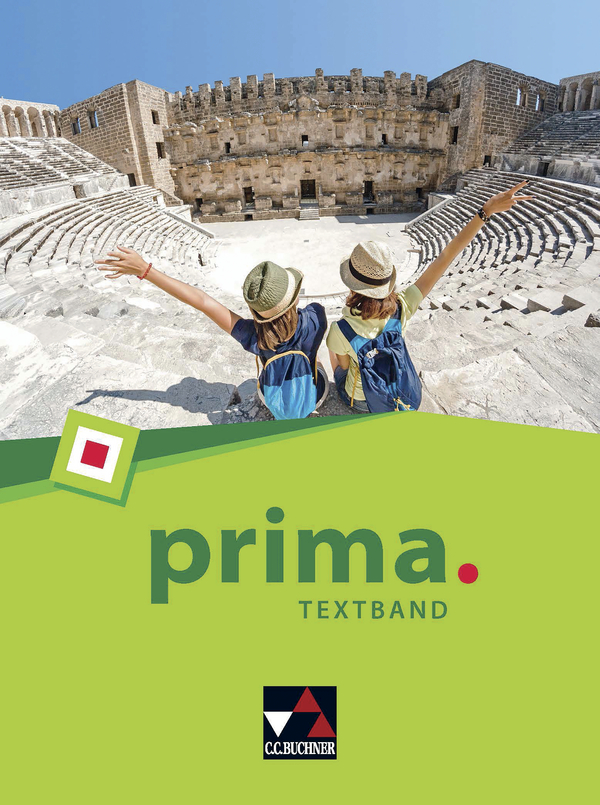 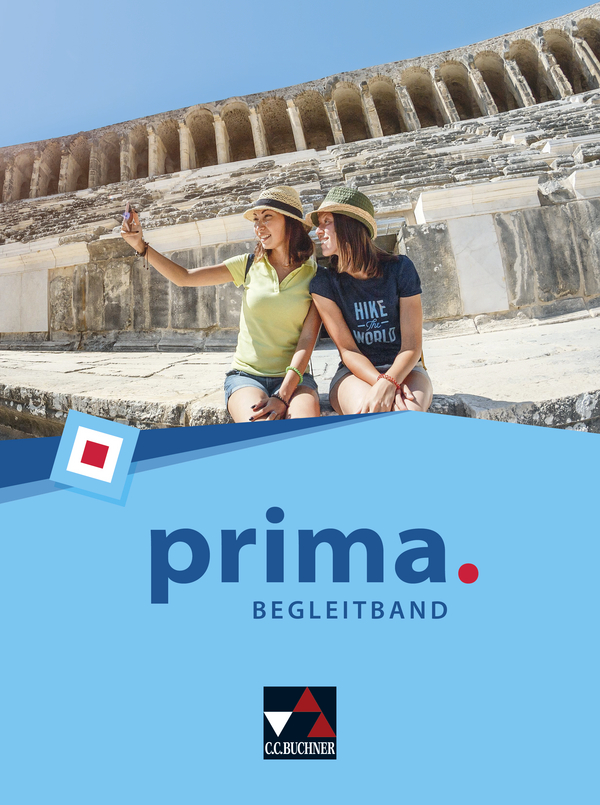 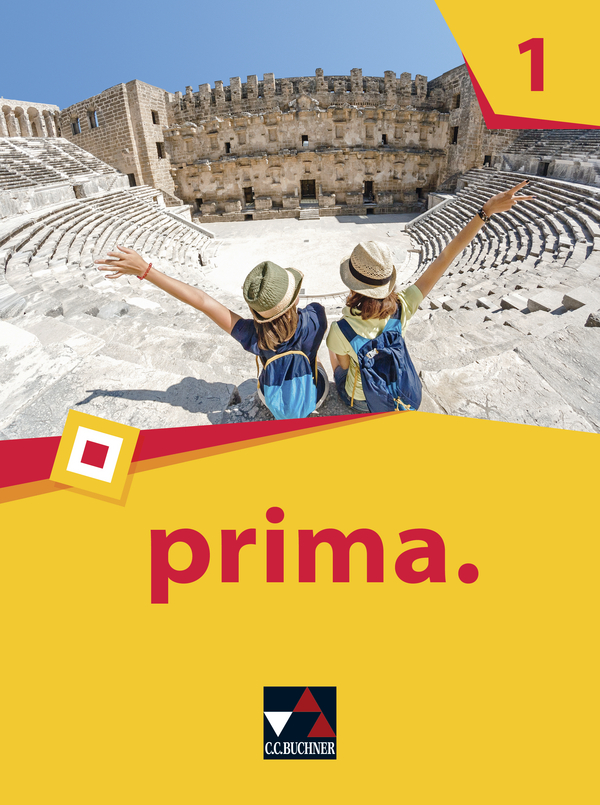 